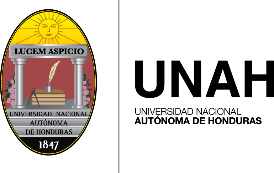 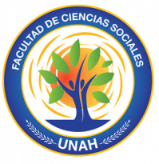 Universidad Nacional Autónoma de HondurasSecretaría de la Facultad de Ciencias SocialesSolicitud de equivalencias para estudiantes bajo convenios que conllevan a la movilidadSeñor (a) secretario (a) generalUNAHPresenteYo, ______________________________________, estudiante matriculado (a) en la carrera de ________________, con número de cuenta _______________, por este medio solicito a la Universidad Nacional Autónoma de Honduras (UNAH) que me conceda equivalencia (s) por convenios que conllevan a movilidad en la (s) asignatura (s) que detallo a continuación:(Lugar) _________________, a los ___ días de _______________ de 20___.Universidad anterior:________________________________________________.					Correo:______________________Firma del solicitante					Teléfono:_____________________Requisitos que debe presentar:Constancia de matrícula extendida por la DIPP.Solicitud de equivalencias en una hoja de papel bond tamaño oficio.Adjuntar certificación de estudios y programas de asignaturas originales debidamente apostillados y traducidos (si fuere en un idioma diferente al español) por la Secretaría de Relaciones Exteriores.Documento de autorización previa, otorgado por la Coordinación de la carrera correspondiente.Fotocopia de tarjeta de identidad.Boleta de pago (en el caso de que proceda).Auto N° 1: Equivalencias externas para estudiantes regulados bajo convenios que conlleven a la movilidadUniversidad Nacional Autónoma de Honduras, Secretaría General, Ciudad Universitaria José Trinidad Reyes, Tegucigalpa MDC, o Ciudad del Centro Regional _____________________, ___ de ______________ de 20___.Recibido siento las __:__ (am [__] / pm [__]), la solicitud de equivalencias externas para estudiantes regulados najo convenios que conlleven a la movilidad, presentada por___________________________________________ con los siguientes documentos: certificación de estudios y programas de asignaturas originales debidamente apostillados y traducidos por la Secretaría de Relaciones Exteriores, documento de autorización previa otorgados por la coordinación de la carrera y boleta de pago (en el caso de que proceda).____________________Secretario (a) general(Firma y sello).Nombre de la universidad de procedencia (pública o privada):Nombre de la universidad de procedencia (pública o privada):Nombre de la universidad de procedencia (pública o privada):Nombre de la universidad de procedencia (pública o privada):Nombre de la universidad de procedencia (pública o privada):Nombre de la universidad de procedencia (pública o privada):Plan anterior:Plan anterior:Plan anterior:Plan actual:Plan actual:Plan actual:CódigoAsignaturaU. V.CódigoAsignaturaU. V.